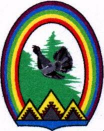 ДУМА ГОРОДА РАДУЖНЫЙХанты-Мансийского автономного округа – Югры РЕШЕНИЕот 29 апреля 2014 года                                                                                      № 471О внесении изменений в решение Думы города от 24.12.2013 №424 «О бюджете муниципального образования город Радужный на 2014 год и на плановый период 2015 и 2016 годов»	Рассмотрев материалы о внесении изменений в решение Думы города от 24.12.2013 № 424 «О бюджете муниципального образования город Радужный на 2014 год и на плановый период 2015 и 2016 годов», Дума города решила:	Внести в решение Думы города от 24.12.2013 №424 «О бюджете муниципального образования город Радужный на 2014 год и на плановый период 2015 и 2016 годов» (в ред. решения Думы города от 27.02.2014 №444) следующие изменения:В пункте 1:	1) подпункт 4 изложить в следующей редакции: 	«4) верхний предел муниципального долга на 01 января 2015 года в сумме 319 745,7 тыс. рублей, в том числе предельный объем обязательств по муниципальным гарантиям в сумме 147 983,9 тыс. рублей» В пункте 2:	1) подпункт 4 изложить в следующей редакции: 	«4) верхний предел муниципального долга на 01 января 2016 года в сумме 382 768,7 тыс. рублей, в том числе предельный объем обязательств по муниципальным гарантиям в сумме 106 633,9 тыс. рублей и на 01 января 2017 года в сумме 448 936,8 тыс. рублей, в том числе предельный объем обязательств по муниципальным гарантиям в сумме 0,00 тыс. рублей»	3. Приложение №11 «Источники внутреннего финансирования дефицита бюджета города Радужный на плановый период 2015 – 2016 годов»  изложить в редакции  согласно приложению №1 к настоящему решению.	4. Приложение №23 «Программа муниципальных заимствований города Радужный на плановый период 2015 и 2016 годов» изложить согласно приложению №2  к настоящему решению.	5. Приложение №24 «Программа муниципальных гарантий города Радужный на 2014 год»  изложить в редакции  согласно приложению №3 к настоящему решению. 	6. Приложение №25 «Программа муниципальных гарантий города Радужный на 2015 и 2016 годы» изложить в редакции согласно приложению №4 к настоящему решению. Глава города                                                                                        Г.П. Борщёв	